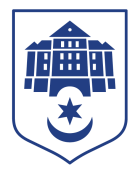 ТЕРНОПІЛЬСЬКА МІСЬКА РАДАПОСТІЙНА КОМІСІЯз питань житлово-комунального господарства, екології, надзвичайних ситуацій, енергозабезпечення та енергоефективностіПротокол засідання комісії №13від 27.06.2023Всього членів комісії:(5) Галина Гевко, Олеся Чванкіна, Олег Шморгай, Андрій Цибульський, Віктор Овчарук.Присутні члени комісії: (5) Галина Гевко, Олеся Чванкіна, Олег Шморгай, Андрій Цибульський, Віктор Овчарук.Відсутні члени комісії: (0)На засідання комісії запрошені:Вячеслав Мокляк  – заступник начальника управління житлово-комунального господарства, благоустрою та екології – начальник відділу експлуатації інженерно-транспортних споруд;Наталія Вихрущ – головний спеціаліст організаційного відділу ради управління організаційно-виконавчої роботи.Депутати міської ради Галина Гевко, Олеся Чванкіна, Олег Шморгай, Андрій Цибульський, Віктор Овчарук, представники виконавчих органів ради Вячеслав Мокляк, Наталія Вихрущ брали участь в засіданні постійної комісії за допомогою електронних месенджерів, які не заборонені до використання в Україні.Головуюча – голова комісії Гевко ГалинаСЛУХАЛИ:	Про затвердження порядку денного.Виступила: Галина Гевко, яка запропонувала сформувати порядок денний проектом рішення виконавчого комітету міської ради «Про результати обстежень будівель суб’єктів господарювання, які постраждали внаслідок агресії російської федерації 13-14.05.2023 року»Результати голосування за затвердження порядку денного, враховуючи пропозицію Галини Гевко: За – 5, проти-0, утримались-0. ВИРІШИЛИ: Затвердити порядок денний комісії:Порядок денний комісії:1. Перше питання порядку денногоСЛУХАЛИ: 	Про результати обстежень будівель суб’єктів господарювання, які постраждали внаслідок агресії російської федерації 13-14.05.2023 року ДОПОВІДАВ: Вячеслав МоклякВИСТУПИЛИ: Галина Гевко, Олеся Чванкіна, Олег Шморгай, Андрій Цибульський, Віктор ОвчарукРезультати голосування за проект рішення виконавчого комітету міської ради: За – 5, проти-0, утримались-0. Рішення прийнято.ВИРІШИЛИ: Погодити проект рішення виконавчого комітету міської ради «Про результати обстежень будівель суб’єктів господарювання, які постраждали внаслідок агресії російської федерації 13-14.05.2023 року.Голова комісії							Галина ГевкоСекретар комісії							Андрій Цибульський№п/пНазва проекту рішенняПро результати обстежень будівель суб’єктів господарювання, які постраждали внаслідок агресії російської федерації 13-14.05.2023 року